Møteprotokoll    Edda Kapskarmo			Sverre Breivik			Salt     Anne Britt Sletteng			Therese Madsen		H, FRP    Truls Paulsen			Finn-Obert Bentsen		AP, SP, KRFUnderskrift:Vi bekrefter med underskriftene våre at det som er ført i møteboka, er i samsvar med det som ble vedtatt på møtet.______________________	______________________	_____________________________________________	______________________	_____________________________________________	______________________	_______________________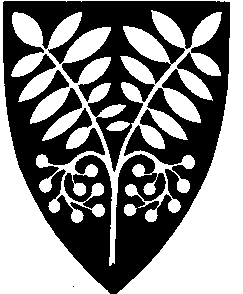 Saltdal kommuneUtvalg:ValgstyreMøtested:Formannskapssalen, Dato:27.06.2017Tidspunkt:Umiddelbart etter formannskapsmøtetFølgende faste medlemmer møtte:Følgende faste medlemmer møtte:Følgende faste medlemmer møtte:NavnFunksjonRepresentererRune BergLederSPWenche SkarheimNestlederAPRonny SortlandMedlemFRPSteinar MaarnesMedlemHFølgende medlemmer hadde meldt forfall:Følgende medlemmer hadde meldt forfall:Følgende medlemmer hadde meldt forfall:NavnFunksjonRepresentererSverre BreivikMedlemSALTFinn-Obert BentsenMedlemAPTherese MadsenMedlemHFølgende varamedlemmer møtte:Følgende varamedlemmer møtte:Følgende varamedlemmer møtte:NavnMøtte forRepresentererMerknaderMerknaderMerknaderFra administrasjonen møtte:Fra administrasjonen møtte:NavnStillingRonny SeljesethChristin KristensenRådmannOrganisasjonsrådgiver 